PROJET EDUCATIF LOCAL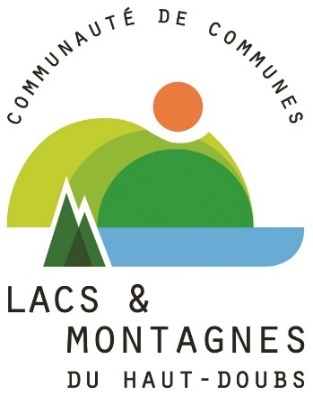 LACS ET MONTAGNES DU HAUT-DOUBSBulletin d’inscription (n’oubliez pas de signer en fin de page)Stages souhaités (par ordre de choix) :Pour les inscriptions de plusieurs enfants d’une même famille dans un stage, en cas de manque de place, acceptez-vous la validation d’une seule inscription ?     oui     nonNom du/des enfant(s) lié(s) :___________________________________________________________Les enfants ayant déjà participé à un stage sur la même année civile (même intitulé, animateur) ne sont pas prioritaires et seront inscrit en liste d’attente. En fonction des disponibilités et selon leur nombre d’inscriptions à un même stage, leur participation sera confirmée.Le règlement du stage est à effectuer auprès de la structure organisatrice. Toute réservation confirmée est due sauf présentation d’un certificat médical ou document officiel attestant de l’impossibilité d’effectuer le stage.Document à retourner à : pel.cclmhd@orange.frCommunauté de Communes des Lacs et Montagnes du Haut-Doubs5 Rue de la Caserne - 25370 LES HOPITAUX-VIEUX En signant ou cochant ce document, vous acceptez les conditions de réservation et de règlement des activités proposées.Signature :NOM Enfant :PRÉNOM Enfant :Né(e) le :Age :               ansNOM Parents :Adresse :CP / VilleTéléphone :Email :ChoixDatesN°stageIntitulé stageCoût12345678910